　１　Ken’s Favorite Person　　　　　　　　　　　　　　　　　　　　　　　　　　　Class[　　　] No.[　　　]　Name[　　　　　　　　　　　　　　　　　　　　]Read                                                               ケン（Ken）がお気に入りの人物についてアン（Ann）に紹介しています。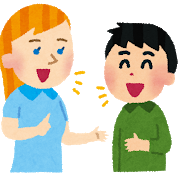 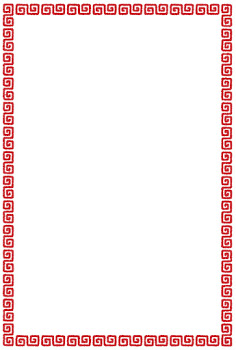 Check                                                                 Choose True or False(1) Ann knows Hachimura Rui well.                                            True   /   False (2) Hachimura Rui is good at playing baseball.                                            True   /   FalseDrill                                                                       例にならい，下の絵について言いましょう。例）Taro likes playing sports.  He is good at playing baseball.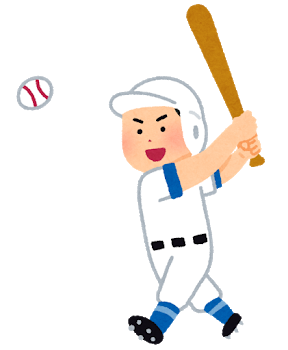  　　　                              (1)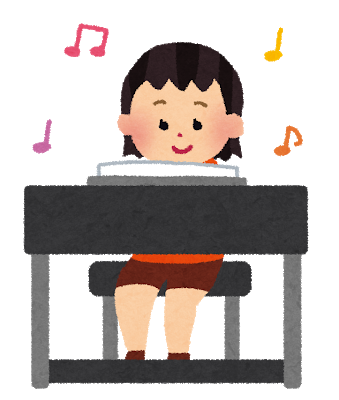 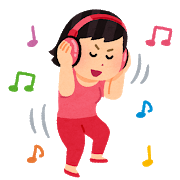 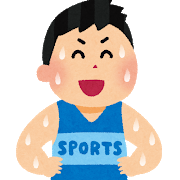 ◇ Taro / play sports / play baseball  　　  ◇ Saki / listen to music / play the piano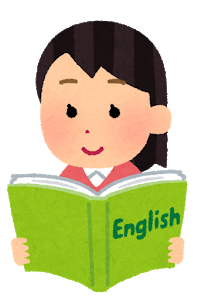 (2)                                (3)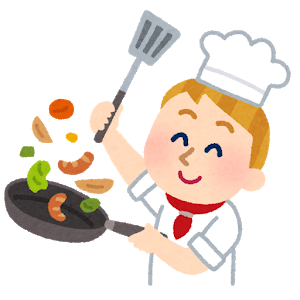 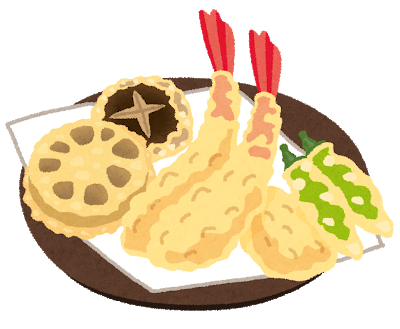 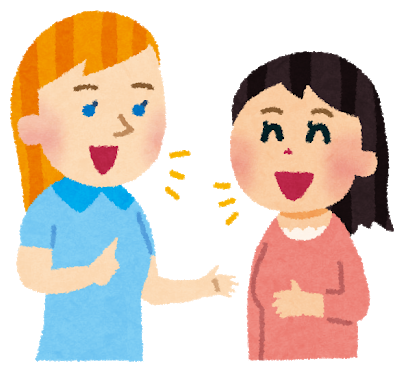 ◇ Yui / study English / speak English       ◇ Nick / cook / make tempuraTalk and Write                                                     例にならい，あなたのお気に入りの人物について，友達と紹介し合いましょう。また，紹介したことをノートに書きましょう。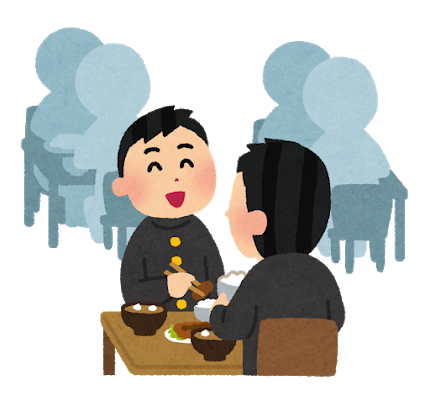 